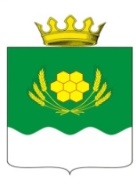 АДМИНИСТРАЦИЯ КУРТАМЫШСКОГО МУНИЦИПАЛЬНОГО ОКРУГА КУРГАНСКОЙ ОБЛАСТИПОСТАНОВЛЕНИЕот 30.03.2022 г № 67               г. КуртамышОб оплате труда служащих, занимающих должности в Администрации Куртамышского муниципального округа Курганской области для технического обеспечения ее деятельности, не относящиеся к должностям муниципальной службыВ соответствии со ст. 42 Устава Куртамышского муниципального округа Курганской области, решением Думы Куртамышского муниципального округа Курганской области от 23 декабря 2021 года № 98 «Об утверждении Положения о муниципальной службе Куртамышского муниципального округа Курганской области» и в целях обеспечения социальных гарантий и упорядочения оплаты труда служащих, занимающих должности в Администрации Куртамышского муниципального округа Курганской области для технического обеспечения ее деятельности, не относящиеся к муниципальным должностям муниципальной службы, Администрация Куртамышского муниципального округа Курганской областиПОСТАНОВЛЯЕТ:Утвердить размеры должностных окладов служащих, занимающих должности в Администрации Куртамышского муниципального округа Курганской области для технического обеспечения ее деятельности, не относящиеся к должностям муниципальной службы, согласно приложению 1 к настоящему постановлению.Выплачивать служащим:-ежемесячную надбавку за сложность, напряженность и высокие достижения в труде в размере до 60 процентов должностного оклада;-ежемесячную надбавку за выслугу лет к должностному окладу в следующих размерах:-премии по результатам работы;-материальную помощь;-повышающий коэффициент к окладу за выполнение важных (особо важных) и ответственных (особо ответственных) работ.-единовременное поощрение за безупречную и эффективную работу.Установить, что при утверждении фондов оплаты труда сверх суммы средств, направляемых для выплаты должностных окладов работникам, предусматриваются следующие средства на выплату (в расчете на год):-ежемесячной надбавки за сложность, напряженность, высокие достижения в труде и специальный режим работы - в размере 2,5 должностных окладов;-ежемесячной надбавки за выслугу лет - в размере 2 должностных окладов; -премий по результатам работы - в размере 3 должностных окладов; -материальной помощи - в размере 2 должностных окладов.Утвердить:-Положение о порядке и условиях выплаты ежемесячной надбавки за сложность, напряженность и высокие достижения в труде служащим, занимающим должности в Администрации Куртамышского муниципального округа Курганской области для технического обеспечения их деятельности, не относящиеся к должностям муниципальной службы, согласно приложению 2 к настоящему постановлению;-Положение о порядке и условиях выплаты ежемесячной надбавки за выслугу лет служащим, занимающим должности в Администрации Куртамышского муниципального округа Курганской области для технического обеспечения их деятельности, не относящиеся к должностям муниципальной службы, согласно приложению 3 к настоящему постановлению;-Положение о порядке и условиях выплаты премии служащим, занимающим должности в Администрации Куртамышского муниципального округа Курганской области для технического обеспечения их деятельности, не относящиеся к должностям муниципальной службы, согласно приложению 4 к настоящему постановлению;-Положение о порядке и условиях выплаты материальной помощи служащим, занимающим должности в Администрации Куртамышского муниципального округа Курганской области для технического обеспечения их деятельности, не относящиеся к должностям муниципальной службы, согласно приложению 5 к настоящему постановлению;-Положение о порядке и условиях выплаты повышающего коэффициента к окладу за выполнение важных (особо важных) и ответственных (особо ответственных) работ служащим, занимающим должности в Администрации Куртамышского муниципального округа Курганской области для технического обеспечения их деятельности, не относящиеся к должностям муниципальной службы, согласно приложению 6 к настоящему постановлению.-Положение о порядке и условиях выплаты единовременного поощрения за безупречную и эффективную работу служащим, занимающим должности в Администрации Куртамышского муниципального округа Курганской области для технического обеспечения их деятельности, не относящиеся к должностям муниципальной службы, согласно приложению 7 к настоящему постановлению.Признать утратившим силу постановление Администрации Куртамышского района от 15 мая 2020 года № 52 «Об оплате труда служащих, занимающих должности в Администрации Куртамышского района для технического обеспечения ее деятельности, не относящиеся к должностям муниципальной службы».Настоящее постановление вступает в силу после официального опубликования и распространяется на правоотношения возникшие с 1 января 2022 года.Опубликовать настоящее постановление в информационном бюллетене «Куртамышский муниципальный округ: официально» и разместить на официальном сайте Администрации Куртамышского муниципального округа Курганской области.Контроль за выполнением настоящего постановления возложить на первого заместителя Главы Куртамышского муниципального округа Курганской области.Глава Куртамышского муниципальногоокруга Курганской области                                                                                             А.Н. ГвоздевХомякова Л.И.21254Разослано по списку (см. на обороте)                                                                Приложение 1к постановлению Администрации Куртамышского муниципального округа Курганской областиот 30.03.2022 г № 67 «Об оплате труда служащих, занимающих должности в Администрации Куртамышского муниципального округа Курганской области для технического обеспечения ее деятельности, не относящиеся к  должностям муниципальной службы»Размеры должностных окладов работников, занимающих должности, не отнесенные к  должностям муниципальной службы, и осуществляющих техническое обеспечение деятельности Администрации Куртамышского муниципального округа Курганской областиРазмер должностных окладов руководителей территорий определяется исходя из численности населения курируемых населенных пунктов в следующих размерах:Примечание: оплата труда работникам, занимающих должности, не включенные в настоящее приложение, производится по единой тарифной сетке, установленной для бюджетных учреждений.Управляющий делами – руководитель аппарата Администрации Куртамышскогомуниципального округа Курганской области	                                                 Г.В. БулатоваПриложение 2к постановлению Администрации Куртамышского муниципального округа Курганской области от 30.03.2022 г № 67 «Об оплате труда служащих, занимающих должности в Администрации Куртамышского муниципального округа Курганской области для технического обеспечения ее деятельности, не относящиеся к должностям муниципальной службы»Положениео порядке и условиях выплаты ежемесячной надбавки за сложность, напряженность и высокие достижения в труде служащим, занимающим должности в Администрации Куртамышского муниципального округа Курганской области для технического обеспечения их деятельности, не относящиеся к должностям муниципальной службыНастоящее Положение определяет порядок и условия выплаты ежемесячной надбавки за сложность, напряженность и высокие достижения в труде служащим, занимающим должности в Администрации Куртамышского муниципального округа Курганской области для технического обеспечения их деятельности, не относящиеся к должностям муниципальной службы (в дальнейшем именуемым «служащим»).Указанные надбавки устанавливаются в целях материального стимулирования труда наиболее квалифицированных, компетентных, ответственных и инициативных служащих.На выплату надбавки при утверждении фонда оплаты труда на соответствующий год предусматриваются средства в размере 2,5 должностных окладов по всем должностям служащих, предусмотренных штатным расписанием.Ежемесячные надбавки могут устанавливаться служащим на год или на определенный срок (месяц, квартал).Основными критериями для установления надбавок являются:  исполнение функциональных обязанностей служащими в условиях, отличающихся от нормальных (сложность, особая важность, срочность, особый режим и график, знание и применение, компьютерной и другой техники и др.); компетентность служащих в принятии решений, ответственность в работе по поддержаниюРазмер надбавки конкретному служащему устанавливается приказом Администрации Куртамышского муниципального округа Курганской области и не может превышать 60 процентов должностного оклада в месяц.Конкретный размер надбавок может устанавливаться в процентах к должностному окладу в твердых суммах (рублях) с таким расчетом, чтобы общая сумма выплачиваемых в течение года надбавок не превышала размеров средств, утвержденных на эти цели в годовом фонде оплаты за служащих.Кроме того, в приказе Администрации Куртамышского муниципального округа Курганской области в обязательном порядке указываются основания для установления надбавки и период ее выплаты.Включение в годовой фонд оплаты труда в соответствии с пунктом 3 настоящего Положения средств на выплату указанных надбавок не может служить основанием для установления этих надбавок всем служащим.По решению Главы Куртамышского муниципального округа Курганской области, а также его заместителей служащему может быть снижен ранее установленный размер надбавки или прекращена ее выплата до истечения определенного распоряжением срока при невыполнении критериев ее выплаты, нарушении трудовой дисциплины, а также при отсутствии средств на ее выплату. Основанием для снижения размера или прекращения выплаты служащему надбавки является приказ Администрации Куртамышского муниципального округа Курганской области.Надбавки, установленные в соответствии с настоящим Положением, выплачиваются одновременно с заработной платой за истекший период и учитываются при исчислении среднего заработка.Управляющий делами – руководитель аппарата Администрации Куртамышскогомуниципального округа Курганской области	                                                 Г.В. БулатоваПриложение 3 к постановлению Администрации Куртамышского муниципального округа Курганской области от 30.03.2022 г № 67 «Об оплате труда служащих, занимающих должности в Администрации Куртамышского муниципального округа  Курганской области для технического обеспечения ее деятельности, не относящиеся к  должностям муниципальной службы»Положениео порядке и условиях выплаты ежемесячных надбавок завыслугу лет служащим, занимающим должности в Администрации Куртамышского муниципального округа Курганской области для технического обеспечения их деятельности, не относящиеся к  должностям муниципальной службыI. Общие положенияВыплата ежемесячных надбавок за выслугу лет работникам, занимающим должности в Администрации Куртамышского муниципального округа Курганской области для технического обеспечения их деятельности, не относящиеся к  должностям муниципальной службы, производится дифференцированно в зависимости от общего стажа работы, дающего право на получение этой надбавки, в следующих размерах:Порядок начисления и выплаты надбавки за выслугу летНадбавка за выслугу лет начисляется, исходя из должностного оклада служащего, без учета доплат и надбавок и выплачивается ежемесячно одновременно с заработной платой.При временном заместительстве надбавка за выслугу лет начисляется на должностной оклад по основной работе.Ежемесячная надбавка за выслугу лет учитывается во всех случаях исчисления среднего заработка.Ежемесячная надбавка за выслугу лет выплачивается с момента возникновения права на назначение этой надбавки.Назначение надбавки производится на основании распоряжения Главы Куртамышского муниципального округа Курганской области по представлению комиссии по установлению трудового стажа. При увольнении работника надбавка за выслугу лет начисляется пропорционально отработанному времени и ее выплата производится при окончательном расчете.Порядок установления стажа работы, дающего право на получение надбавки за выслугу лет.Стаж работы для выплаты ежемесячной надбавки за выслугу лет определяется комиссией по установлению трудового стажа муниципальной службы.Состав комиссии утверждается распоряжением Администрации Куртамышского муниципального округа Курганской области.Документом для определения общего стажа работы, дающего право назначения ежемесячной надбавки за выслугу лет, является трудовая книжка.	 Споры по вопросам установления стажа для назначения надбавки за выслугу лет или определения размеров этой надбавки рассматриваются в установленном действующим законодательством Российской Федерации  порядке.Управляющий делами – руководитель аппарата Администрации Куртамышскогомуниципального округа Курганской области	                                                 Г.В. БулатоваПриложение 4 к постановлению Администрации Куртамышского муниципального округа Курганской области от 30.03.2022 г № 67 «Об оплате труда служащих, занимающих должности в Администрации Куртамышского муниципального округа Курганской области для технического обеспечения ее деятельности не относящиеся к  должностям  муниципальной службы»Положениео порядке  и условиях выплаты премии служащим, занимающим должности в Администрации Куртамышского  муниципального округа Курганской области для технического обеспечения их деятельности, не относящиеся к  должностям муниципальной службыНастоящее положение определяет порядок и условия выплаты премии служащим, занимающим должности в Администрации Куртамышского муниципального округа Курганской области для технического обеспечения ее деятельности, не относящиеся к должностям муниципальной службы.Фонд для  выплаты премии формируется в размере трех должностных окладов с надбавками за выслугу лет в год.Премирование производится в пределах установленного фонда оплаты труда по итогам работы за месяц за фактически отработанное время.Сумма премии за месяц исчисляется в размере 25 процентов должностного оклада с надбавками за выслугу лет и выплачивается работнику вместе с заработной платой за текущий месяц.  Решение о выплате премии принимается Главой Куртамышского муниципального округа Курганской области и оформляется приказом.За продолжительную и безупречную работу и в связи с юбилейными датами Глава Куртамышского муниципального округа Курганской области может принять решение о выплате единовременной премии в пределах сформированного фонда.Заместители Главы Куртамышского муниципального округа имеют право внести предложение Главе Куртамышского  муниципального округа Курганской области об уменьшении или увеличении суммы премии в пределах сформированного фонда.Размер премии работнику может быть уменьшен за:халатное исполнение обязанностей и упущения в работе;прогулы и нарушения рабочей дисциплины;нарушение сроков и некачественное выполнение постановлений, распоряжений, поручений заданий.Размер премии работнику может быть увеличен по следующим основаниям:предложения по совершенствованию форм и методов работы и участие в их реализации;предложения по экономии расходования бюджетных средств или установлению новых источников их поступления;выполнение особо важных заданий; выполнение дополнительных обязанностей.Увеличение или уменьшение размера премии производится приказом Администрации Куртамышского  муниципального округа Курганской области.Время, в течение которого работник не работал в связи с болезнью, нахождением в очередном или дополнительных отпусках, отпуске без сохранения заработной платы, отпуске по уходу за ребенком, для начисления премии не учитывается.Работникам, уволенным с работы в связи с уходом на пенсию, с поступлением в учебные ведения, призывом в ряды вооруженных сил, с сокращением штатной численности, с переводом на другое предприятие по согласованию между руководителями, премия начисляется за фактически отработанное время в данном месяце.Работникам, уволенным с работы по другим основаниям, начисление премии за последний месяц не производится.Премия не начисляется:вновь принятым работникам, проработавшим неполный месяц;временным работникам, за исключением принятых для замещения отсутствующего работка, за которым выплата премии не сохраняется. В этом случае им начисляется премия в соответствии с настоящим Положением.Работникам, совмещающим работы в Администрации Куртамышского муниципального округа Курганской области, премия выплачивается только за работу на основной должности. Совместителям премия выплачивается на общих основаниях.Управляющий делами – руководитель аппарата Администрации Куртамышскогомуниципального округа Курганской области	                                                 Г.В. БулатоваПриложение 5к постановлению Администрации Куртамышского муниципального округа Курганской области от 30.03.2022 г № 67 «Об оплате труда служащих, занимающих должности в Администрации Куртамышского муниципального округа Курганской области для технического обеспечения ее деятельности, не относящиеся к должностям муниципальной службы»                                                      Положениео порядке и  условиях выплаты материальной помощи служащим, занимающим должности в Администрации Куртамышского муниципального округа Курганской области для технического обеспечения ее деятельности, не относящиеся к  должностям муниципальной службыНастоящее Положение определяет порядок и условия выплаты материальной помощи служащим, занимающим должности в Администрации Куртамышского муниципального округа Курганской области для технического обеспечения ее деятельности, не относящиеся к  должностям муниципальной службы.  Материальная помощь является одной из форм социальной защиты служащих Администрации Куртамышского муниципального округа Курганской области и ее структурных подразделений.Фонд для выплаты материальной помощи формируется в размере двух должностных окладов со всеми установленными надбавками в год.Выплата материальной помощи производится один раз в месяц одновременно с заработной платой.Решение о выплате материальной помощи единовременно принимается Главой Куртамышского муниципального округа Курганской области.Материальная помощь начисляется одновременно с начислением заработной платы в соответствии с настоящим Положением.Размер материальной помощи определяется как одна шестая часть должностного оклада со  всеми установленными  надбавками каждого служащего.Время, в течение которого служащий не работал в связи с болезнью, нахождением в очередном или дополнительных отпусках, отпуске без сохранения заработной платы, отпуске по уходу за ребенком, для начисления материальной помощи не учитывается.Служащим, уволенным с работы в связи с уходом на пенсию, с поступлением в учебные заведения, призывом в ряды вооруженных сил, с сокращением штатной численности, с переводом на другое предприятие по согласованию между руководителями, материальная помощь начисляется за фактически отработанное время в данном месяце.Служащим, уволенным с работы по другим основаниям, начисление материальной помощи за последний месяц не производится.Материальная помощь не начисляется:вновь принятым служащим, проработавшим неполный месяц;временным работникам, за исключением принятых лиц для замещения отсутствующего служащего, за которым выплата материальной помощи не сохраняется. В этом случае им начисляется материальная помощь в соответствии с настоящим Положением.Управляющий делами – руководитель аппарата Администрации Куртамышскогомуниципального округа Курганской области	                                                    Г.В. БулатоваПриложение 6 постановлению Администрации Куртамышского муниципального округа Курганской области от 30.03.2022 г № 67 «Об оплате труда служащих, занимающих должности в Администрации Куртамышского муниципального округа Курганской области для технического обеспечения ее деятельности, не относящиеся к должностям муниципальной службы»Положениео порядке и условиях выплаты повышающего коэффициента к окладу за выполнение важных (особо важных) и ответственных (особо ответственных) работ служащим, занимающим должности в Администрации Куртамышского муниципального округа курганской области для технического обеспечения ее деятельности, не относящиеся к  должностям муниципальной службыНастоящее Положение определяет порядок и условия выплаты повышающего коэффициента к окладу за выполнение важных (особо важных) и ответственных (особо ответственных) работ служащим, занимающим должности в Администрации Куртамышского муниципального округа Курганской области для технического обеспечения ее деятельности, не относящиеся к должностям муниципальной службы.  Служащим Администрации Куртамышского муниципального округа Курганской области устанавливаются повышающие коэффициенты к окладу за выполнение важных (особо важных) и ответственных (особо ответственных) работ.-персональный повышающий коэффициент к окладу;-повышающий коэффициент к окладу за выслугу лет;-повышающий коэффициент к окладу за выполнение важных (особо важных) и ответственных (особо ответственных) работ.Решение о введении соответствующих повышающих коэффициентов принимается с учетом обеспечения указанных выплат финансовыми средствами Администрацией Куртамышского муниципального округа Курганской области в отношении служащих Администрации Куртамышского муниципального округа,  руководителями отраслевых (функциональных) органов Администрации Куртамышского муниципального округа Курганской области - в отношении работников этих отраслевых (функциональных) органов, руководителями муниципальных учреждений - в отношении работников этих муниципальных учреждений.Размер выплат по повышающему коэффициенту к окладу определяется путем умножения размера оклада служащего Администрации Куртамышского муниципального округа Курганской области на повышающий коэффициент.Выплаты по повышающему коэффициенту к окладу носят стимулирующий характер.Повышающие коэффициенты к окладам устанавливаются на определенный период времени в течение соответствующего календарного года.Применение повышающих коэффициентов не образует новый оклад и не учитывается при начислении иных стимулирующих и компенсационных выплат, устанавливаемых в процентном отношении к окладу. Персональный повышающий коэффициент к окладу устанавливается служащему с учетом уровня его профессиональной подготовленности, сложности, важности выполняемой работы, стажа работы в данном учреждении.Решение об установлении персонального повышающего коэффициента к окладу и его размерах принимается руководителем отраслевых (функциональных) органов Администрации Куртамышского муниципального округа Курганской области – в отношении работников этих отраслевых (функциональных) органов, руководителями муниципальных учреждений – в отношении  конкретных работников этих муниципальных учреждений. Рекомендуемый размер персонального повышающего коэффициента – до 3,0.Управляющий делами – руководитель аппарата Администрации Куртамышскогомуниципального округа Курганской области	                                            Г. В.  БулатоваПриложение 7постановлению Администрации Куртамышского муниципального округа Курганской области от 30.03.2022 г № 67 «Об оплате труда служащих, занимающих должности в Администрации Куртамышского муниципального округа Курганской области для технического обеспечения ее деятельности, не относящиеся к должностям муниципальной службы»Положениео порядке и  условиях выплаты поощрения за безупречную и эффективную работу служащим, занимающим должности в Администрации Куртамышского муниципального округа курганской области для технического обеспечения ее деятельности, не относящиеся к  должностям муниципальной службыПри поощрении дежурных оперативных за безупречную и эффективную работу Администрацией Куртамышского муниципального округа производится выплата единовременного поощрения:1) при объявлении благодарности  служащим – в размере 1000 рублей (либо ценный подарок на указанную сумму);2) при вручении служащим почетной грамоты Администрации Куртамышского муниципального округа Курганской области – в размере 2000 рублей (либо ценный подарок на указанную сумму);3) в связи с выходом  на государственную пенсию  служащих – в размере одного должностного оклада  (либо ценный подарок на указанную сумму).Решение о выплате  служащим  единовременного поощрения за безупречную и эффективную работу  принимается Главой Куртамышского муниципального округа Курганской области на основании представления непосредственного руководителя.Выплата служащим единовременного поощрения за безупречную и эффективную работу осуществляется на основании приказа о поощрении в пределах установленного фонда оплаты труда дежурных оперативных и водителей.Управляющий делами – руководитель аппарата Администрации Куртамышскогомуниципального округа Курганской области	                                                 Г.В. БулатоваПри стаже работыПроцентыот 3 до 8 лет10свыше 8 до 13 лет15свыше 13 до 18 лет20свыше 18 до 23 лет25свыше 23 лет30№ п/пНаименование должностиДолжностной оклад1Специалист по кадрам62182Комендант62183Делопроизводитель62184Специалист по воинскому учету62185Специалист65506Начальник хозяйственно- транспортной службы95407Социальный педагог79548Специалист по организационной работе74809Ведущий экономист939610Контрактный управляющий808811Экономист902412Программист8088№ п/пНаименование должностиДолжностной оклад1Руководитель территории (с. Белоногово, д. Узково)93002Руководитель территории (с. Верхнее, д. Сычево)104003Руководитель территории(с. Долговка)93004Руководитель территории(с. Жуково, д. Сорокино)90005Руководитель территории(с. Закомалдино, д. Стрижово)96006Руководитель территории(с. Камаган, д. Донки, д. Чесноковка, д. Путиловка, д. Острова, с. Березово, д. Новая Калиновка, д. Птичье)119007Руководитель территории(с. Камыши, д. Толстоверетино)96008Руководитель территории(с. Костылево, д. Вехти, д. Клоктухино, д. Черноборье)111009Руководитель территории(с. Косулино, д. Кузьминовка)1000010Руководитель территории(с. Нижнее, д. Коновалово, д. Перевалово, д. Кочарино, д. Малетино, д. Губаново)1220011Руководитель территории(с. Обанино, д. Ярки, д. Кислое, д. Приречное, с. Закоулово, д. Язево, д. Курмыши, д. Грызаново, с. Каминское, д. Белое)1110012Руководитель территории(с. Пепелино, с. Маслово, д. Таволжанка)1000013Руководитель территории(с. Песьяное, д. Ключики, д. Степное, д. Лебяжье)1040014Руководитель территории(с. Пушкино)980015Руководитель территории(с. Советское, д. Красная Звезда, д. Коминтерн, д. Добровольное, д. Рясово, с. Угловое, д. Новоникольская, д. Борок11600При стаже работыРазмер надбавки (в процентах к месячному должностному  окладу)от 3 до 8 лет10свыше 8 до 13 лет15свыше 13 до 18 лет20свыше 18 до 23 лет25свыше 23 лет30